C’est quoi la « classe à horaires aménagés théâtre » ?un groupe de 15 élèves en 4e intégré à une classe un groupe de 15 élèves en 3e intégré à une classe 2 heures consécutives de théâtre par semaine, intégrées à l’emploi du temps le choix de la classe théâtre exclut toute autre option (latin, DP3...) l’enseignement en théâtre donne lieu à une évaluation comme toute autre discipline.Contenus : 	pratique du jeu théâtral avec un partenaire professionnel (nous travaillons en partenariat avec la compagnie rochelaise Haute Tension dirigée par Martine Fontanille) ;		découverte et analyse des œuvres dramatiques ;		sorties au théâtre (environ 5 dans l’année) avec retour sur les spectacles vus ;		présentation publique du travail effectué au cours de l’année.Qualités attendues : qualités humaines : le travail se fera essentiellement en groupe : l’élève se sent responsable et solidaire, on peut compter sur lui. Il est capable de se concentrer et d’être à l’écoute d’autrui, de porter un regard bienveillant sur ses camarades, tout en faisant preuve d’autonomie et d’initiative. Aucune pratique du jeu théâtral n’est requise ; cependant l’élève doit aimer le théâtre, faire preuve d’engagement, de créativité, ne pas craindre de s’exposer aux regards des autres.Parcours : En 4e, l’élève s’engage pour deux années. A l’issue de la 3e, il est possible de continuer le théâtre au lycée Valin (option « théâtre-expression dramatique »).La classe théâtre, ce n’est pas :
un club théâtre où l’on joue une pièce en fin d’année ;
une préparation à la profession de comédien ;
un soutien au cours de français ;
un défouloir.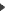 C’est plutôt :une activité « scolaire » intégrée à l’emploi du temps et évaluée ;
une possibilité pour l’élève d’utiliser des qualités peu valorisées en général : invention et imagination, expression de soi ;
une autre manière d’acquérir des connaissances théoriques : par le jeu ;
une sensibilisation au spectacle vivant et une ouverture culturelle.